TOREK,7.4.2020TEK NA MESTU 2 MINČRKUJ IME DOMAČEGA KRAJA IN VAJE PONOVIŠ 3XTABATANadaljuješ z eno od dveh tabat. Tabata je vadba, pri kateri 30 sekund delaš maksimalno, sledi 10 sekund počitka, to ponoviš 8x, kar znese 4 minute, celotno tabato  ponoviš 2x , lahko tudi 3x, če ti ne predstavlja prevelikega napora.Možnost 1:https://www.youtube.com/watch?v=0kvyBApinGU&list=PL2ncLjnEN-YI3SVKD3uRbfxfBDdxndGHm Možnost 2: https://www.youtube.com/watch?v=jyWyBern6q4 RAZTEZNE VAJEZaključiš z razteznimi vajami.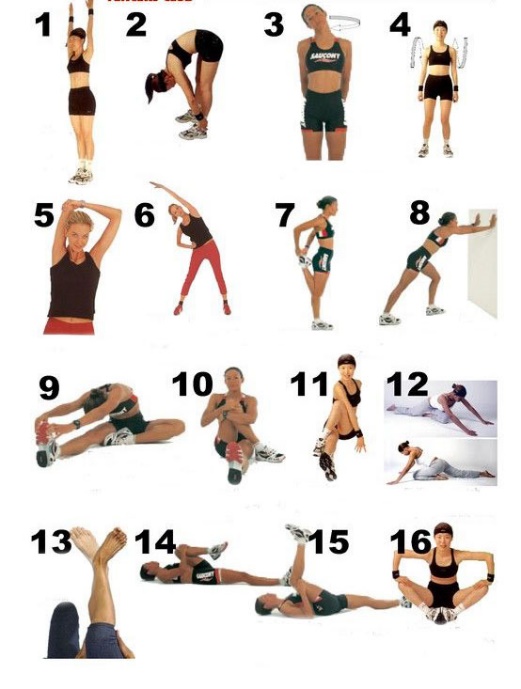 A – 10 ŽABJIH POSKOKOVM –  15 VOJAŠKIH POSKOKOV (BURPEES)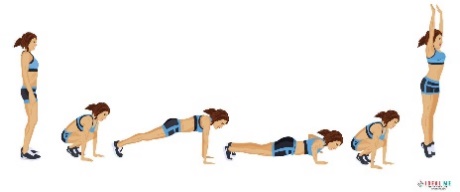 B – 10 SKLECN -  30 POČEPOVC – 30 POSKOKOV Z NOGAMI NARAZEN IN SKUPAJ 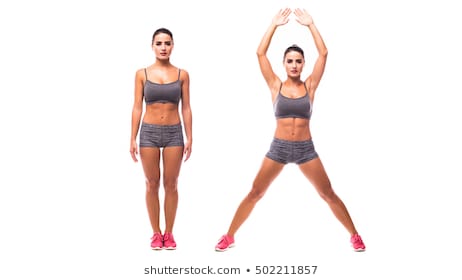 O - PLANK ALI DESKA DRŽI 1 MINUTO 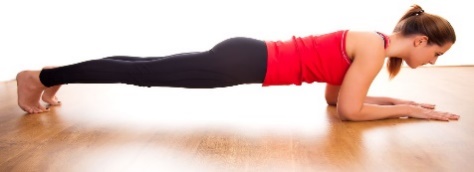 Č  -  PLANK ALI DESKA DRŽI 45 SEKUND P -   SED OB STENI (WALL SIT) DRŽI 1 MINUTO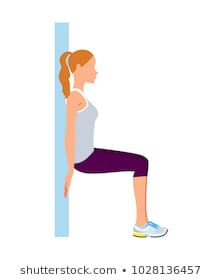 D – 20 POČEPOVR -  15  SKLECE – 10 ZAJČJIH POSKOKOVS -  20 TREBUŠNJAKOVF -  SED OB STENI (WALL SIT) DRŽI 45 SEKUNDŠ –  20 VRTENJE  ROK (ARM CIRCLES)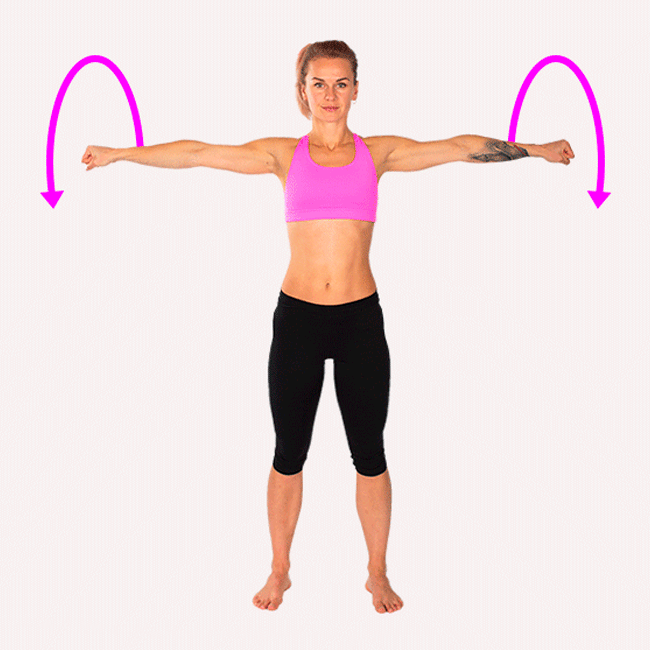 G – 20 POSKOKOV PO ENI NOGIT – 20 HRBTNIHH – 20 TREBUŠNJKOVU – 15 ZAJČJIH POSKOKOVI – 15 VOJAŠKIH POSKOKOV (BURPEES)V - 30 POSKOKOV Z NOGAMI NARAZEN IN SKUPAJ J -  20 POSKOKOV S KOLENI DO PRSIZ – 20 POSKOKOV PO ENI NOGIK – 20 HRBTNIH Ž - 10 ZAJČJIH POSKOKOVL – 20 TREBUŠNJAKOV